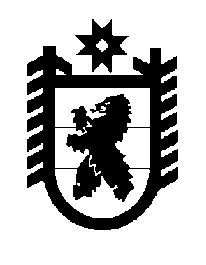 Российская Федерация Республика Карелия    ПРАВИТЕЛЬСТВО РЕСПУБЛИКИ КАРЕЛИЯРАСПОРЯЖЕНИЕот  23 июня 2016 года № 464р-Пг. Петрозаводск Внести в распоряжение Правительства Республики Карелия 
от 31 декабря 2010 года № 665р-П (Собрание законодательства Республики Карелия, 2010, № 12, ст. 1838; 2014, № 1, ст. 78; № 9, ст. 1664; 2015, № 1,
 ст. 80) изменение, изложив пункт 3 в следующей редакции:«3. Определить предельную штатную численность казенного учреждения в количестве 117 единиц.».           ГлаваРеспублики  Карелия                                                              А.П. Худилайнен